		فرم تقاضای امتحان معرفی به استاد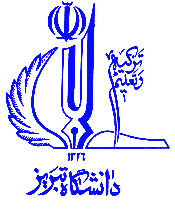 مدیر محترم امور آموزشی دانشکده …………………………………. با سلام احتراماً اینجانب .......................................... دانشجوی دوره کارشناسی رشته ........................................ به شماره دانشجوئی ..................................... با اطلاع از مقررات آموزشی در مورد امتحان معرفی به استاد، متقاضی گذراندن درس/ دروس زیر به صورت معرفی به استاد می باشم: ...................................................................... قبلاً این درس را حذف کرده ام   در این درس نمره مردودی دارم  ...................................................................... قبلاً این درس را حذف کرده ام   در این درس نمره مردودی دارم                                                                                                              امضای دانشجو:                                                                                               	             تاریخ:                 	مدیر محترم گروه آموزشی ....................................... با سلاماحتراماً، نظر به درخواست دانشجو مبنی بر گذراندن درس/ دروس فوق به صورت معرفی به استاد، مستدعی است نظرآن گروه محترم را با توجه به جدول کنترل دروس و کارنامه پیوستی اعلام فرمائید.                                                                                      	رئیس اداره امورآموزشی دانشکده ................................... مدیر محترم امور آموزشی دانشکده .............................................. با سلام احتراماً، با توجه به واحدهای گذرانده شده توسط دانشجو، نامبرده با گذراندن درس/ دروس ذیل:                                                                                              می تواند فارغ التحصیل شود                                                                                         نمی تواند فارغ التحصیل شود                                                                                           مهر و امضای مدیر گروه ......................... توضیح: خواهشمند است در صورت عدم موافقت، علت آن را بیان فرمائید.	